Please note that the candidature of Mr Jean-Philémon KISSANGOU (Republic of the Congo) for the post of Director of the Telecommunication Development Bureau (BDT) has been withdrawn.	Houlin ZHAO
	Secretary-GeneralPlenipotentiary Conference (PP-18)
Dubai, 29 October – 16 November 2018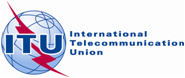 PLENARY MEETINGRevision 3 to
Document 39-E31 October 2018Original: FrenchNote by the Secretary-GeneralNote by the Secretary-GeneralCANDIDACY FOR THE POST OF DIRECTOR OF THE 
TELECOMMUNICATION DEVELOPMENT BUREAU (Bdt)CANDIDACY FOR THE POST OF DIRECTOR OF THE 
TELECOMMUNICATION DEVELOPMENT BUREAU (Bdt)